АДМИНИСТРАЦИЯ  ВЕСЬЕГОНСКОГО  МУНИЦИПАЛЬНОГО ОКРУГАТВЕРСКОЙ  ОБЛАСТИП О С Т А Н О В Л Е Н И Ег. Весьегонск 27.12.2022                                                                                                                              № 590п о с т а н о в л я е т:1. Постановления Администрации Весьегонского муниципального округа от 30.12.2021 № 630 «Об утверждении муниципальной программы Весьегонского муниципального округа Тверской области «Культура Весьегонского муниципального округа Тверской области»  на 2022-2027 годы», от 04.04.2022 № 126, от 20.04.2022 № 150, от 16.06.2022 № 246, от  24.08.2022 № 332, от 10.11.2022 № 479, от 27.12.2022 № 586 «О внесении изменений в постановление Администрации Весьегонского муниципального округа от 30.12.2021 № 630» признать утратившими силу.2. Обнародовать настоящее постановление на информационных стендах муниципального образования «Весьегонский муниципальный округ»и  разместить на официальном сайте Администрации Весьегонского муниципального округа в информационно-телекоммуникационной сети интернет.Настоящее постановление вступает в силу с 01.01.2023 г.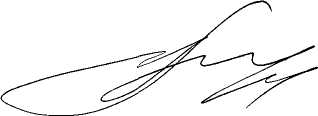 Глава Весьегонского муниципального округа                                                                              А.В. ПашуковО признании утратившими силу постановлений Администрации Весьегонского муниципального округа от 30.12.2021 № 630, от 04.04.2022 № 126, от 20.04.2022 № 150, от 16.06.2022 № 246, от  24.08.2022 № 332, от 10.11.2022 № 479, от 27.12.2022 № 586